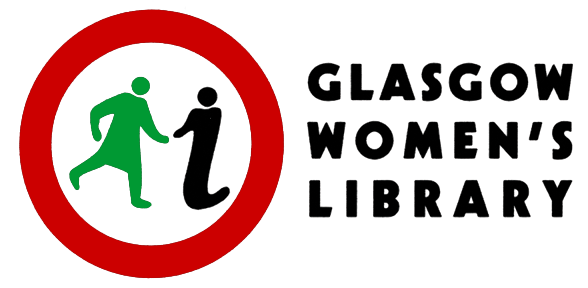 APPLICATION FORM - PART ONEFacilities Management Officer28 hours per week; £25,392 PRO RATA (Actual Salary: £20,313) plus 6% Employer’s Pension Contribution. The details on this page will be detached from the rest of your application (Part Two) for the purposes of short-listing for interview.Glasgow Women’s Library processes your personal data safely in accordance with the General Data Protection Regulation 2018. For more information on your rights and how your data is used and stored, please visit womenslibrary.org.uk/privacyPERSONAL DETAILSPlease email the completed application form, Parts 1 and 2, to apply@womenslibrary.org.uk CLOSING DATE FOR APPLICATIONS: 12 noon on Friday 13th January 2023As the shortlisting process will start immediately, no late applications will be accepted. Interviews will take place at Glasgow Women’s Library on Monday 30th January 2023Applications will be accepted from women only under Schedule 9, part 1 of the Equality Act 2010. NameAddressPostcode Telephone number(s)Email address